Борсук Артур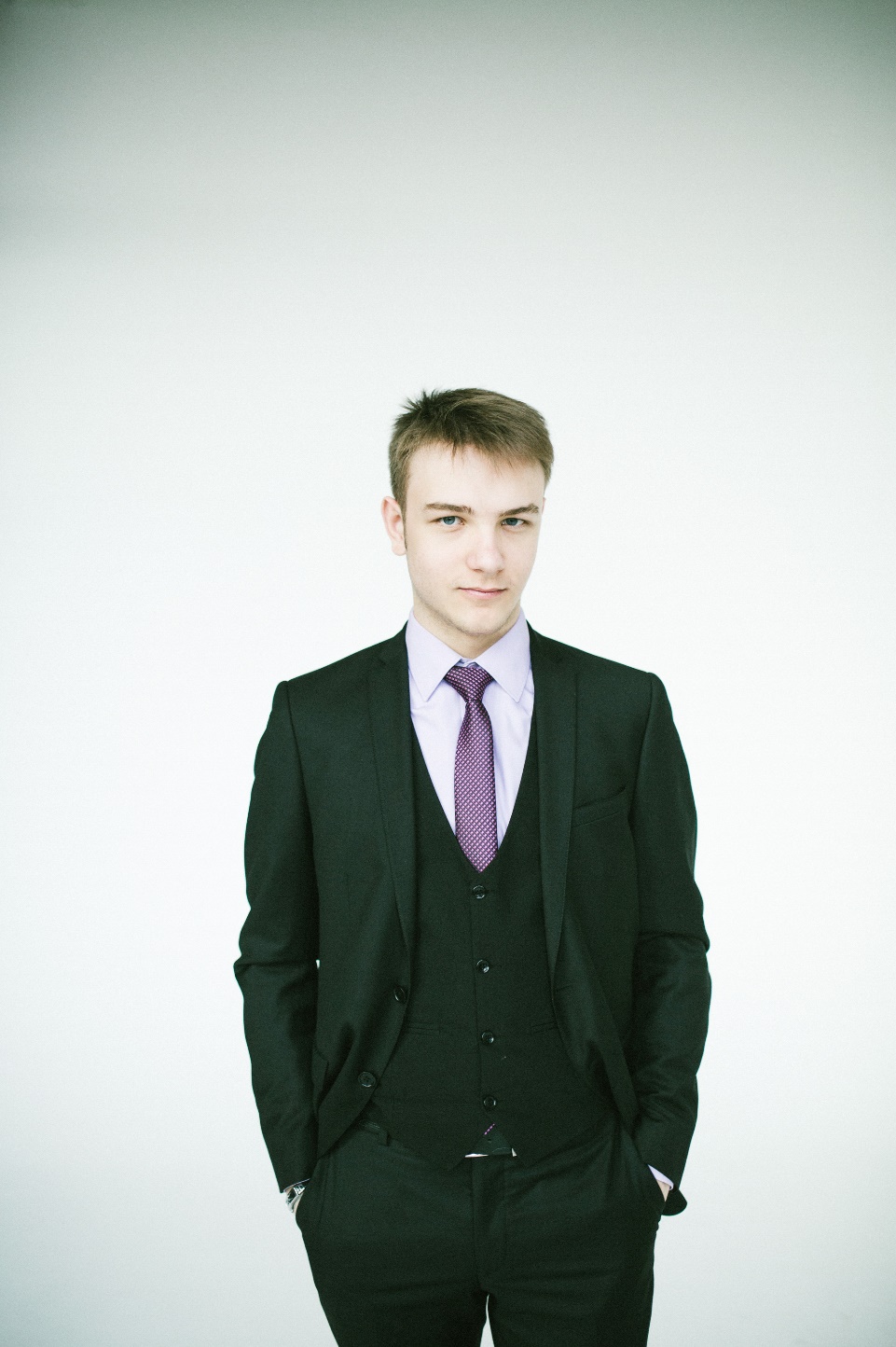 Беларусь, Минск | +375 (29) 636-54-95 | arthurborsuk@outlook.comПисьменный перевод Языки: Русский язык Английский язык Белорусский язык Перевод: Переводы общей тематикиКорреспонденция/Деловая перепискаТехнический перевод IT – переводНаправления перевода: Русский – Английский Английский – Русский Русский – Белорусский Белорусский – Русский Белорусский – Английский Английский – Белорусский Опыт работы: Переводы для стартапа Foodis (рецепты блюд) Волонтерство – Фестиваль Лiстапад 2015 (переводчик-сопровождающий) Волонтерство – 9-я международная конференция по легкой атлетике СЕО в Минске (переводчик-сопровождающий; работа на регистрации) Переводы для компании BelItSoft (IT-перевод) Фриланс-перевод: Инструкции для тренажеровПеревод описаний к фотокарточкам Образование: МГЛУ – Минский государственный лингвистический университетСпециализация: Переводчик-лингвист Дополнительное образование: Тест на знание перевода English to Russian на Upwork.com выполнен на 4.9 из 5 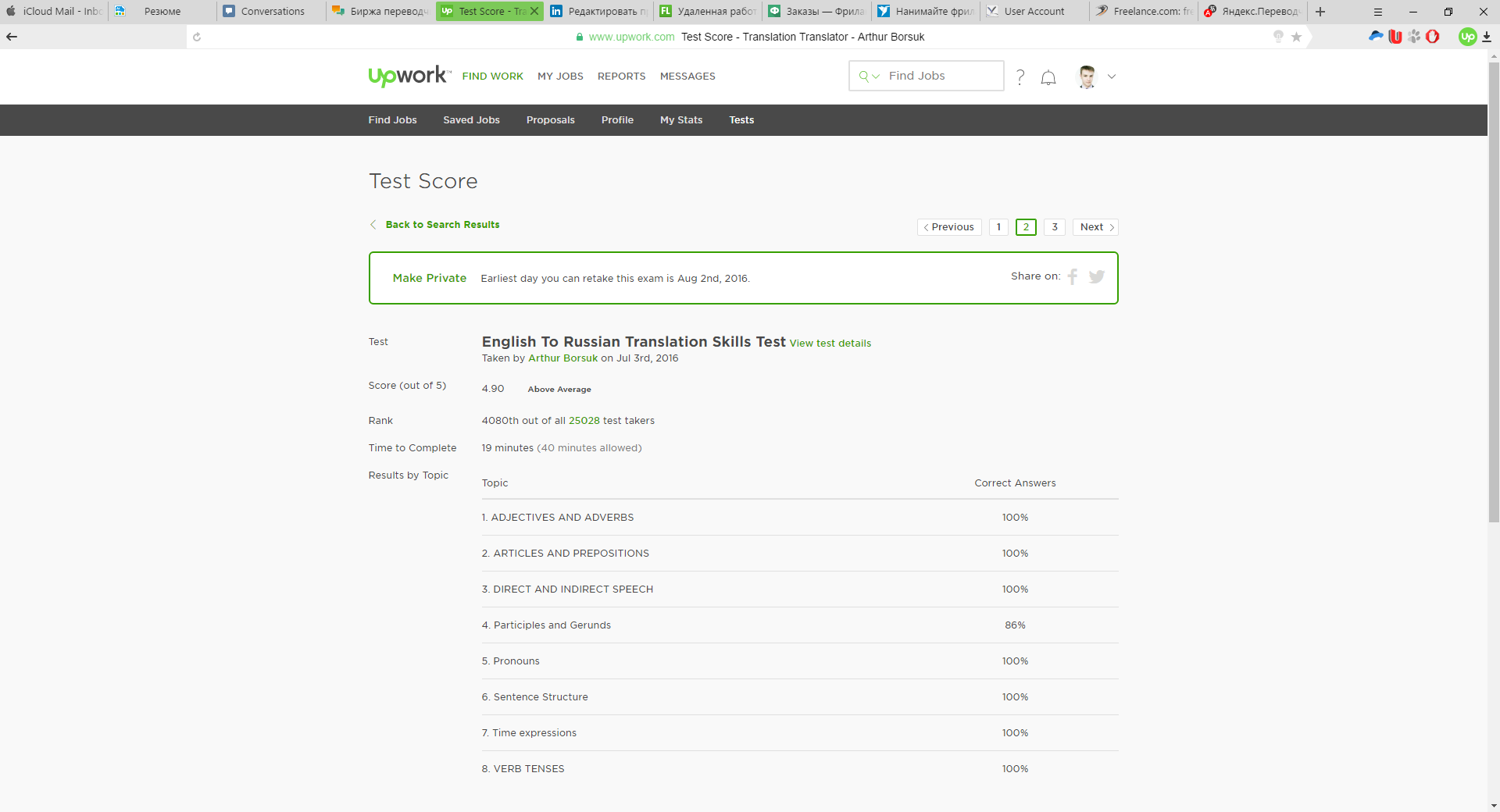 Тест на знание перевода Russian to English на Upwork.com выполнен на 4.0 из 5 (Top 30%)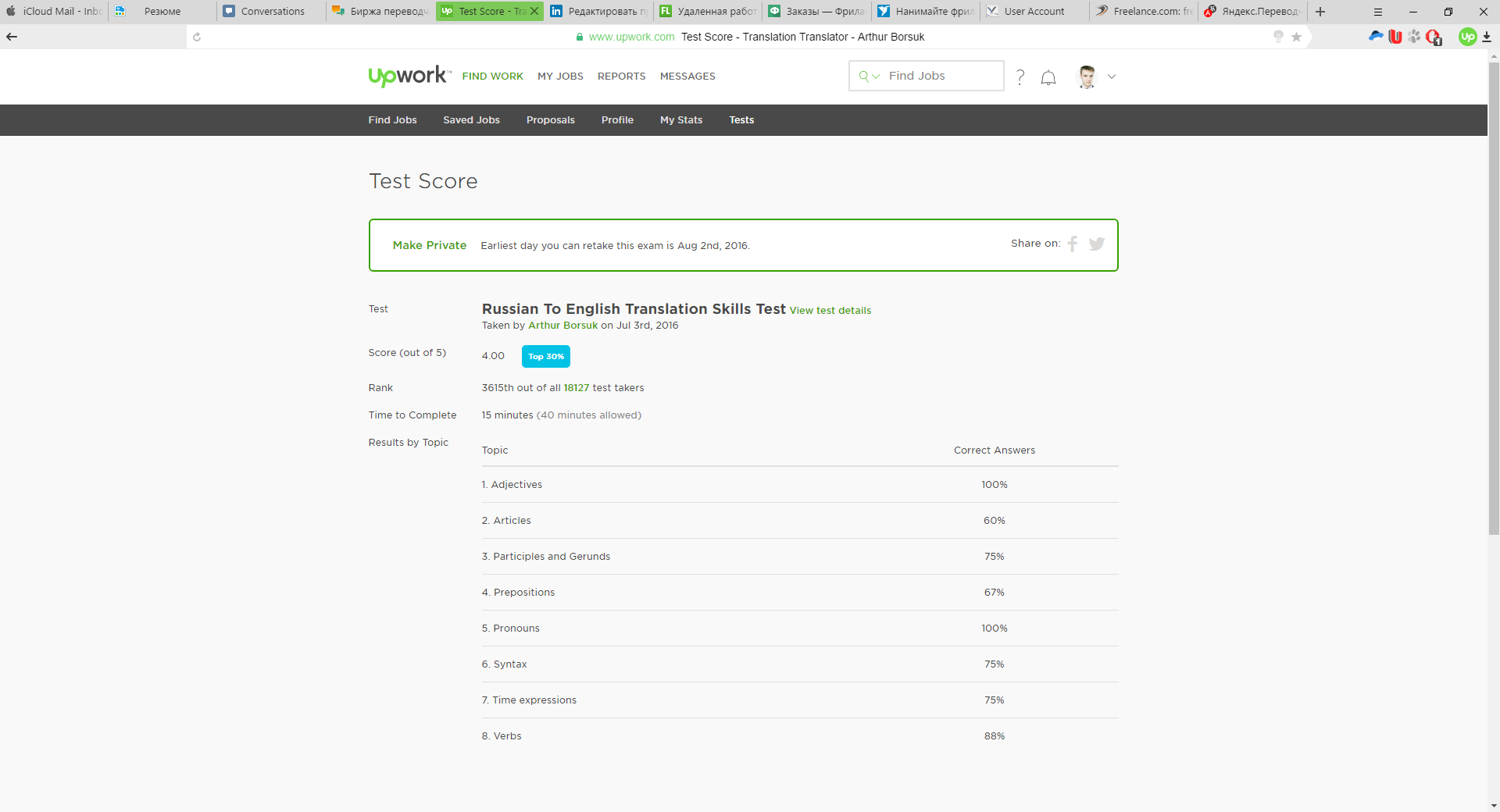 Компьютерные навыки: MS Office (Word, PowerPoint, OneNote, Excel) ABBYY FineReader ABBYY Lingvo Личностные качества: Инициативность: всегда готов помочь безвозмездно, имею многочисленный опыт волонтерства в различных мероприятиях. Ответственность: IT-перевод, выполненный для компании BelItSoft был отмечен клиентом-иностранцем как предельно адекватный и качественный; неоднократно был отмечен как ответственный волонтер-переводчик, не раз был награжден благодарственными грамотами за качественно выполненную работу. 